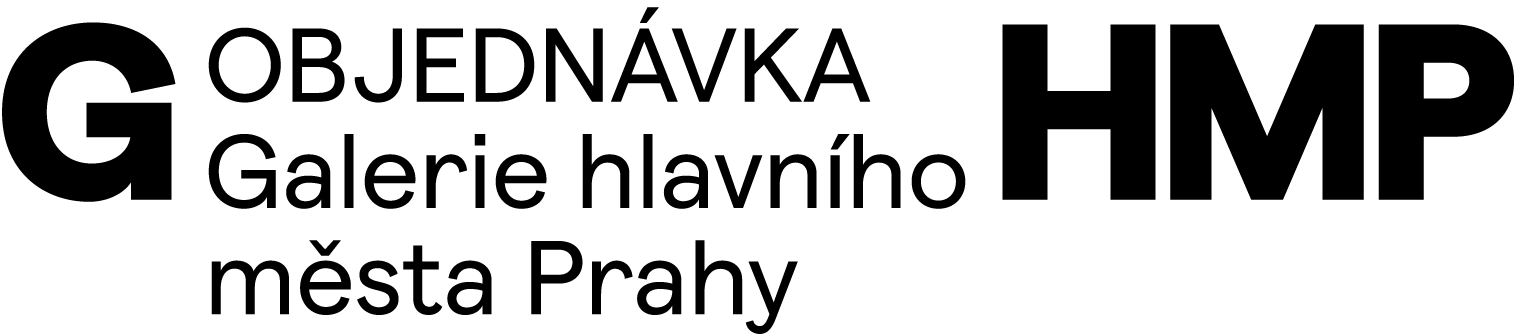 OBJEDNÁVÁME U VÁSvypracování průzkumu havarijního stavu hlavic pilastrů na Trojském zámku, Praha 7 včetně návrhu opatření, výkazu výměr a laboratorního zpracování vzorků, vše jak je uvedeno ve vaší cenové nabídce ze dne 3. 7. 2020Termín odevzdání: do 30. 10. 2020Proplacení faktury objednatelem dodavateli, bude provedeno až po předání / zaslání  el. podoby / zprávy, která se vztahuje na předmět objednávky.DODAVATELOBJEDNATELGema Art International s.r.o.Ing. Petr JustaHaštalská 760/27, Praha 1, 110 00IČO: 076 87 672		Galerie hlavního města PrahyStaroměstské náměstí 605/13CZ 110 00 Praha 1IČ 00064416DIČ CZ 00064416č. bankovního účtu: xxxxxxxxxxxxxxxxxxxxxxxxV Praze 14. 7. 2020Cena celkem včetně 21% DPH92.565,00,- Kč